FOR IMMEDIATE RELEASE	FOR MORE INFORMATION CONTACT:November 17, 2022	Pastor Matt Horne @ 631-909-8241	pastormatt@sbbcli.orgSouth Bay Bible Church Announces Christmas Service TimesSouth Bay Bible Church is pleased to announce this year’s community Christmas services on Saturday, December 24. The community is invited for an old-fashioned, indoor, candlelight, sing-along service of familiar carols and a message of hope.
EAST MORICHES, NY – South Bay Bible Church is pleased to announce this year’s community Christmas services on Saturday, Christmas Eve at 578 Montauk Highway, East Moriches. The whole family is invited to celebrate the coming of Jesus, the Savior of the world.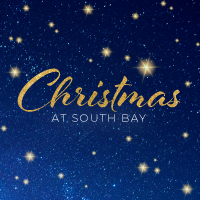 Choose between two service times on Christmas Eve, at 3:00 p.m. or 5:00 p.m., for an old-fashioned, indoor, candlelight, sing-along service of familiar carols and a message intended to fill you with peace. Battery-operated candles will be provided. The entire service will be approximately 60 minutes in length. “The Christmas story is about the love, joy, and peace we’ve longed for becoming our reality in Jesus,” said Matt Horne, lead pastor. “What South Bay Bible Church offers will infuse hope into your Christmas this year as a place to reflect on the greatest story ever told.”All Christmas services at South Bay Bible Church are family-friendly with familiar Christmas carols, holiday blessings, the traditional Christmas story, and a reflection and practical application around the coming of Jesus. South Bay is a happy and welcoming place where you can relax in a warm holiday atmosphere that will recharge your spirit and rekindle your joy. You’ll form new and lasting friendships, find lively, familiar music, and fresh, relevant messages in the warmth of Christian community. As a non-denominational Christian church, South Bay Bible Church was started in 2006 with the mission to lead people into a growing relationship with Jesus Christ. The church is dedicated to creating environments where people are encouraged to pursue intimacy with God, community with insiders, and influence with outsiders. To find out more about South Bay Bible Church and upcoming events, please visit southbaychurchli.org.About South Bay Bible Church: South Bay Bible Church is a non-denominational Christian church known for Biblical messages applicable to everyday life. The church meets at 578 Montauk Highway in East Moriches, NY. The church’s mission is to lead people into a growing relationship with Jesus Christ. Our service schedule includes three convenient times: Sunday morning at 9:00 and 11:00, and online anytime. A nursery and children’s church are available. For more information, go to southbaychurchli.org, call (631) 909-8241, or find us on Facebook or Twitter @sbbcli.###Note to editor: A full press page with graphics, logos, and videos is available at www.southbaychurchli.org/press. News media are invited to cover our “Christmas Services.” Please call ahead.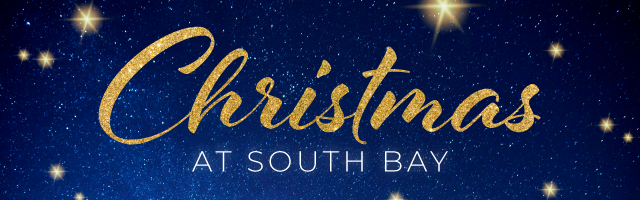 